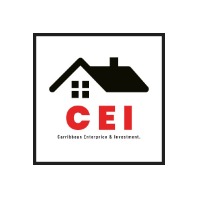 Caribbean Enterprise & Investment RealtyWanda I. Rivera MontesLic. C-20258Descripción de Propiedad:    Residencial, Consta de 2 estructuras. Casa # 1 			               3 Habitaciones , 2 Baños, 1700 pies cuadrados Aprox.			               Casa # 2 : 3 Habitaciones , 1 Baño, 1400 pies cuadrados				   Aprox. Dirección              :  Ave Ramon Luis Rivera ( 167) Km. 15.1 Barrio Buena Vista  			Sect. Van Scoy,  Bayamón , Puerto Rico.Cabida                 :   1,255.33  Metros CuadradosCalificación         :  R I  (Residencial Intermedio)Coordenadas     :  18֯ 20’ 45” N  66֯ 11’25”W                                Para Google maps entre en el search, (18.345833,-66.190278 )Precio de Venta       $ 160,000Otros                  :   Vecindario Comercial 